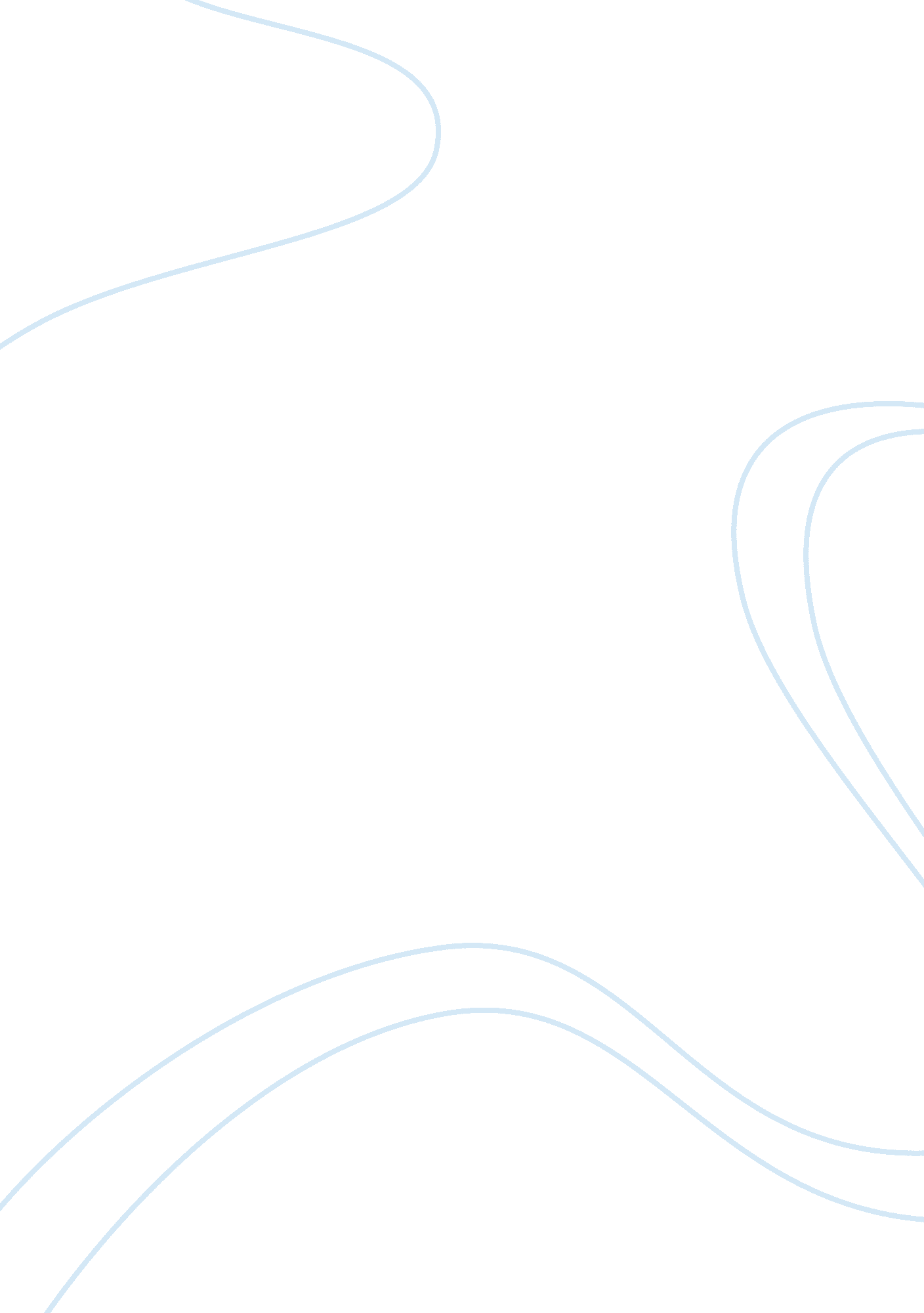 Factors affecting throughput and drop-outs of postgraduates in universitiesEducation, University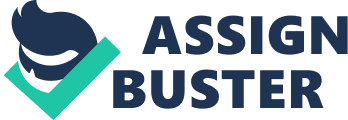 This chapter gives foundation and introduction to the subject factors affecting throughput and drop-outs of postgraduates in universities. It starts by clarifying the ideas that are believed to be applicable in the literature. There are lots of different ideas that are developed whilst trying to clarify students drop-outs that might cause confusion when not explained. An overview of throughput circumstances will be presented as well as issues related to finishing and non-finishing postgraduate students. In most institutions nationwide the throughput rate of postgraduates ranges from bad to worse. Most of the time almost a half of postgraduate students that enrolled do not finish on specific given time some of them do not complete at all and end up dropping the degree Golde 2001 if they do complete in time only a small percentage that manages to complete within the three years. The structure of this research will be clarified by stating the problem, aim, objectives and techniques, research methods of collecting data and analysing the subject of validity and reliability of research. Most students from undergrad level obtain access to the postgraduate programme due to the results they have obtained at their third year level with the thought that they do qualify to pursue the postgraduate programme they enrolled for, forgetting that first year of the programme represent both a challenge and a point of focus for those who are interested in increasing progression rates in their studies. Most students enrol to postgrad to develop their talents and creative abilities to improve job prospects studying in the field of interest and to get training for a specific job. When looking at research programme challenges one could think of the pressure of research they get in to, lack of preparation for the workload, misunderstanding of the concept, collection of information, information processing and analysis, unable to handle the stress and lack of project management skills. Universities around the globe are thinking about systems to build throughput and limit dropout rates of postgraduate students. This investigation focuses on students at Cape Peninsula University of Technology (CPUT) and we attempt to evaluate the time that it takes for these students to effectively complete or drop out from the postgraduate program. Survival investigation is utilised to recognize the variables which influence this. The aftereffects of this research demonstrated that having some type of monetary guide as well as being a student in the engineering faculty or management all essentially abbreviated the time span that it took to complete in the long run drop out from the postgraduate program. In displaying an outline of throughput designs it is vital to find that there has been a developing concern everywhere worldwide about throughput circumstances in higher education. This developing concern has prompted activities to be made and made by individual and appointed analysts to manage such circumstances, all in all lessons have been gained from such encounters. The dialogs that take place after would fixate on these issues and concerns to bring attention to the reality of the topic of throughput and drop-out in higher education. This is completed by introducing an outline of throughput circumstances and patterns also factors related with fulfilment and non-completion among postgraduate and substitutes. Compilation of the search is then set out by clarifying and surveying the issues, facts and purposes strategies and methods for information issues of solid quality and legitimacy of research findings and the arranging of the research. From the points mentioned above i believe it is a starting point of challenges of throughput. Motivation for choice of field and topic Working in a research centre specifically with postgraduates made me realise that there are lots and wide variety of problems and challenges that makes them not to finish in due course. Drop-out and prolonged period of time to finish the postgraduate programme affect the interest of potential students and partners and customer satisfaction of the institution. This research is focusing on how the existing situation impacts on the operations of the institution and what approaches may be used to improve the quality of throughput in different faculties and the institution as a whole. The research is based on an abbreviated literature review which is followed by a problem statement and a solution. a group that is extremely important for South Africa but at the same time mainly neglected in research and practice are postgraduate students master and PhD students. They are essential for the economy as highly skilled workers are scarce. This is acknowledged in the national development plan where education is a key strategic imperative with a focus on the throughput of masters and doctoral students. Postgraduate students are also of enormous importance for universities as provision for their completion and research output is a basic source of income. Placing assets into understanding their issues and helping them to succeed would be a feasible strategy to make more income for institutions. In any case the student drop-out rates in South Africa have a place with the most critical on the planet. Numbers are shocking: just around 15% of the student graduate causing both cash related and human capital disasters. Purposes behind drop-out are extraordinary. Cash related issues academic impropriety and burden combining study with work have a place with the reasons. Disregarding the way that these are factors that are hard to change there are in similar manner mental factors for drop-out which can be quite influenced in any case the student drop-out rates in South Africa have a place with the most essential on the planet. Regardless of the way that these are factors that are hard to alter there are still mental parts for drop-out which can be definitely influenced. a continuous report exhibited that 40% of PhD students encounter the immoral impacts of distress. Regardless even the postgraduate students that don’t encounter the immoral impacts of mental maladjustment are as often as possible moping. They are under a lot of burden. Helping these students to adjust to stress, to achieve their potential, to experience significance to research their blessings, to discover wellsprings of appearances and to interface with others could on a very basic level upgrade their success. Improving enthusiastic social and mental success has been appeared to unequivocally influence educational achievement and flourishing students perform better. The research problem statement The real concerns that are recognised to influence postgraduate students ability not to finish their studies in due course is poor management for postgraduate research and ineffectively supervised proposal research process which brings about long examination terms and how they can be addressed to ensure high throughput or completion rates for the institution. All these circumstances are equally distinguished by external visit panel of the institution as real difficulties of postgraduate program conveyance. The research problem to be investigated within the ambit of this report is as follows: current status of postgraduate student’s performance at universities seems to decrease and becoming poor year by year. This leads to the low rate of throughput and high drop-outs thus impacting negatively on the institution as a whole. Postgraduate programme delivery at the universities have mostly received bad publicity because of the long delays in completion of thesis research and examination. 